Рекомендации для педагогов по обучению детей с нарушениями зренияБолее миллиона детей в России имеют проблемы со зрением иразличные заболевания глаз. При работе с детьми с нарушениями зрения,педагогам необходимо учитывать остроту зрения.Рекомендации по организации общения со слабовидящими дошкольниками.В процессе общения со слабовидящими дошкольниками необходимо: использовать принцип уважения и доброжелательности для построенияобщения с ребенком с нарушенным зрением; формировать у слабовидящего ребенка чувство уверенности в своихсилах, но вместе с тем оказывать такому ребенку необходимуюпрактическую помощь; стараться стоять как можно меньше против света в ходе общения сребенком данной категории; называть ученика по имени, когда задаешь ему вопросы или делаешьзамечание; использовать позитивную мотивацию в работе: создавать умышленныеситуации успеха и поощрения; не акцентировать внимание на физическом недостатке слабовидящегоребенка; не проявлять излишнего любопытства по поводу зрения ребенкауказанной категории, а также не проявлять сентиментальногосочувствия, которое раздражает детей; научить слабовидящего ребенка пользоваться помощью нормальновидящего ребенка; научить ребенка с нарушением зрения ориентироваться в группе; по мере возможностей ребенка привлекать его к подвижным играм,спортивным мероприятиям.Рекомендациипоорганизациипроцессаобученияслабовидящихдошкольников.1. Учет возрастных и индивидуальных особенностей слабовидящих детей.Учитывать состояние зрительных функций, уровень развития зрительноговосприятия, нарушения цветовосприятия слабовидящего ребенка, получатьот врачей показания к использованию линз, очков, данные опротивопоказаниях или дозировке физической нагрузки.2. Соблюдение особенностей построения образовательной деятельности:1) в ходе объяснения материала: сочетать словесное описание действий, предметов и ситуаций снепосредственным изучением материала на ощупь; при демонстрации какого-либо предмета комментировать его свойства; говорить более медленно, ставить вопросы четко, кратко, конкретно,чтобы дети могли осознать их, вдуматься в содержание; не торопить с ответом, давать время на обдумывание; обращать внимание на руки педагога при обследовании предмета,обводке и т.д. (руки педагога движутся медленно, каждое движениесопровождается словом, показом); использовать дополнительный материал: контур, силуэт, рисунок,индивидуальные картинки для слабовидящих детей; сопровождать невербальные жесты, такие как кивок головы, жестыруками и т.п., словами и иногда прикосновением (похлопывание поплечу), так как слабовидящий ребенок не видит выражения лица; спокойно употреблять выражения, в которых встречаются слова«видеть, смотреть» и т.п.;2) при организации деятельности слабовидящего ребенка в ходе НОД: использовать упрощенный вариант задания, дифференцированнуюоценку результатов работы и т.д.; разрешать слабовидящему ребенку вставать со своего места, чтобылучше понять объяснение; давать больше времени ребенку с нарушением зрения на выполнениезадания, так как слабовидящий ребенок всегда будет медленнеевыполнять задание, чем остальные дети; обязательно проводить динамическую паузу со зрительнойгимнастикой во время НОД, в режимных моментах и др.3. Использование специальной наглядности в процессе обучения: использовать более крупную как фронтальную наглядность, так идифференцированную, индивидуальную; использовать фоны, улучшающие зрительное восприятие придемонстрации объектов. Наиболее благоприятен показ предмета начерно-белом фоне, либо на зеленом (успокаивающем), коричневом(спокойном, контрастном) или оранжевом (стимулирующем). Следуетсочетать предмет и фон по цвету, чтобы можно было лучше егорассмотреть во всех деталях. Предметы должны быть крупными,яркими по цвету, точными по форме и деталям; использовать подставки, позволяющие рассматривать объект ввертикальном положении; размещать объекты так, чтобы они не сливались в единую линию,пятно, а хорошо выделялись по отдельности; проводить демонстрацию картин на определенном фоне.4. Организация рабочего места слабовидящего ребенка: сажать ребенка так, чтобы свет падал слева и сверху. Необходимособлюдать разработанные нормативы освещенности – общаяосвещенность не менее 1000 люкс и дополнительная освещенностьрабочего места; важно не оставлять дверцы шкафов приоткрытыми в целяхбезопасности ребенка; необходимо предупреждать слабовидящего ребенка, если в группеменяется месторасположение мебели.Использование данных рекомендаций в образовательной деятельностипоможет педагогам организовать эффективный процесс обученияслабовидящего ребенка.Формы работы с детьми по осуществлению коррекционной работы сдетьми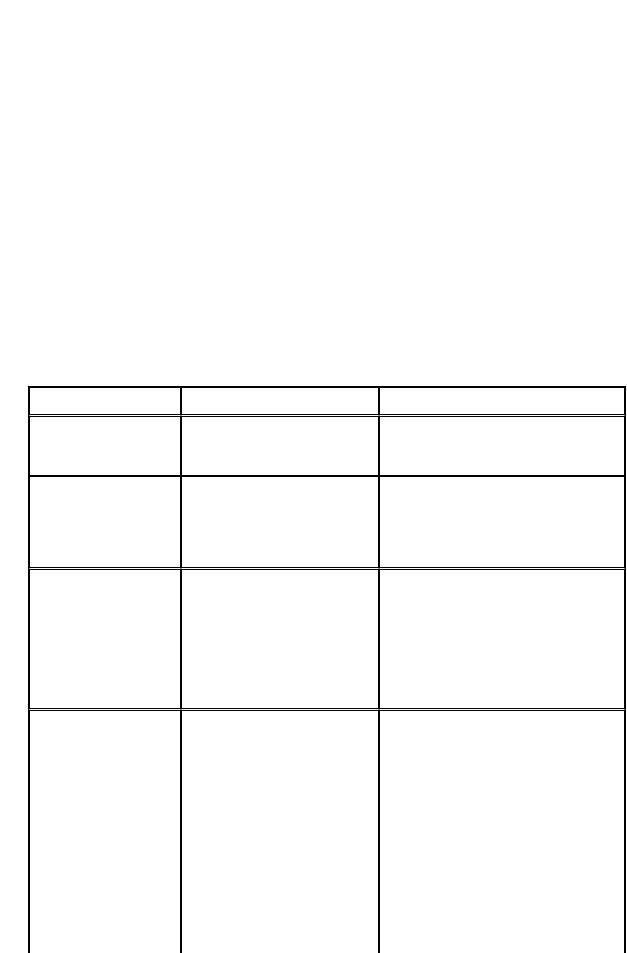 Игры и упражнения игры для детей с нарушениями опорно-двигательной сферы